Continued On BackSLAUGHTER REPORT  2013 SLAUGHTER REPORT  2013 SLAUGHTER REPORT  2013 OMB No. 0535-0005Approval Expires: 10/31/2014Project Code: 151   QID: 110044SMetaKey: 3070OMB No. 0535-0005Approval Expires: 10/31/2014Project Code: 151   QID: 110044SMetaKey: 3070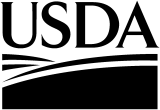 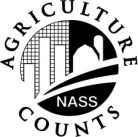 NATIONALAGRICULTURALSTATISTICSSERVICEUSDA/NASS - WisconsinUpper Midwest Region210 Walnut St., #833
Des Moines, IA 50309Phone: 1-800-772-0825Fax: 1-855-271-9802E-mail: NASSRFOUMR@nass.usda.govUSDA/NASS - WisconsinUpper Midwest Region210 Walnut St., #833
Des Moines, IA 50309Phone: 1-800-772-0825Fax: 1-855-271-9802E-mail: NASSRFOUMR@nass.usda.govUSDA/NASS - WisconsinUpper Midwest Region210 Walnut St., #833
Des Moines, IA 50309Phone: 1-800-772-0825Fax: 1-855-271-9802E-mail: NASSRFOUMR@nass.usda.govPlease make corrections to name, address and ZIP Code, if necessary.Please report all livestock slaughter at your plant, including any custom slaughter for farmers.  Do not include slaughtering done elsewhere for you by others.  The information you supply along with that furnished by other plants in this state will provide useful data on monthly slaughter as well as changes in the meat industry.  Please return this form promptly in the enclosed postage paid envelope even if you did not slaughter any livestock.The information you provide will be used for statistical purposes only. In accordance with the Confidential Information Protection provisions of Title V, Subtitle A, Public Law 107–347 and other applicable Federal laws, your responses will be kept confidential and will not be disclosed in identifiable form to anyone other than employees or agents. By law, every employee and agent has taken an oath and is subject to a jail term, a fine, or both if he or she willfully discloses ANY identifiable information about you or your operation.According to the Paperwork Reduction Act of 1995, an agency may not conduct or sponsor, and a person is not required to respond to, a collection of information unless it displays a valid OMB control number. The valid OMB number is 0535-0005.  The time required to complete this information collection is estimated to average 15 minutes per response, including the time for reviewing instructions, searching existing data sources, gathering and maintaining the data needed, and completing and reviewing the collection of information.SLAUGHTER IN YOUR PLANT 2013(Include slaughter for others. Exclude livestock slaughtered for you in some other plant.Write “none” for each species of livestock not slaughtered.) SLAUGHTER IN YOUR PLANT 2013(Include slaughter for others. Exclude livestock slaughtered for you in some other plant.Write “none” for each species of livestock not slaughtered.) SLAUGHTER IN YOUR PLANT 2013(Include slaughter for others. Exclude livestock slaughtered for you in some other plant.Write “none” for each species of livestock not slaughtered.) SLAUGHTER IN YOUR PLANT 2013(Include slaughter for others. Exclude livestock slaughtered for you in some other plant.Write “none” for each species of livestock not slaughtered.) Kind of LivestockNumber of Head Number of Head Number of Head JanuaryFebruaryMarchCattle201201201Calves202202202Sheep & Lambs204204204Hogs203203203Buffalo or Bison209209209Goats212212212Kind of LivestockNumber of Head Number of Head Number of Head AprilMayJuneCattle201201201Calves202202202Sheep & Lambs204204204Hogs203203203Buffalo or Bison209209209Goats212212212SLAUGHTER IN YOUR PLANT 2013(Include slaughter for others. Exclude livestock slaughtered for you in some other plant.Write “none” for each species of livestock not slaughtered.) SLAUGHTER IN YOUR PLANT 2013(Include slaughter for others. Exclude livestock slaughtered for you in some other plant.Write “none” for each species of livestock not slaughtered.) SLAUGHTER IN YOUR PLANT 2013(Include slaughter for others. Exclude livestock slaughtered for you in some other plant.Write “none” for each species of livestock not slaughtered.) SLAUGHTER IN YOUR PLANT 2013(Include slaughter for others. Exclude livestock slaughtered for you in some other plant.Write “none” for each species of livestock not slaughtered.) Kind of LivestockNumber of Head Number of Head Number of Head JulyAugustSeptemberCattle201201201Calves202202202Sheep & Lambs204204204Hogs203203203Buffalo or Bison209209209Goats212212212Kind of LivestockNumber of Head Number of Head Number of Head OctoberNovemberDecemberCattle201201201Calves202202202Sheep & Lambs204204204Hogs203203203Buffalo or Bison209209209Goats212212212Reported by:  ________________________________	Phone:  (        ) _______-____________	1. 	Survey Results: To receive the complete results of this survey on the release date, go to www.nass.usda.gov/results/1. 	Survey Results: To receive the complete results of this survey on the release date, go to www.nass.usda.gov/results/1. 	Survey Results: To receive the complete results of this survey on the release date, go to www.nass.usda.gov/results/1. 	Survey Results: To receive the complete results of this survey on the release date, go to www.nass.usda.gov/results/OFFICE USE9911Phone   (                 )9910        MM          DD              YYDate:     __ __     __ __           __ __ 9910        MM          DD              YYDate:     __ __     __ __           __ __ 9910        MM          DD              YYDate:     __ __     __ __           __ __ ResponseRespondentModeEnum.Eval.Office Use for POIDOptional UseOptional Use990199029903098100789       __  __  __  -  __  __  __  -  __  __  __895896921S/E NameS/E NameS/E Name